Publicado en Barcelona el 16/05/2023 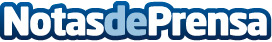 Phytocontrol refuerza su presencia en Cataluña y afianza su crecimiento para los próximos añosLa empresa líder en el ámbito analítico de contaminantes inaugura un nuevo laboratorio en Barcelona, concretamente en Cabrera de Mar. Desde su llegada a España, la compañía ha invertido más de 3 millones de euros en su desarrollo localDatos de contacto:Marta Subiranas664 608 861  Nota de prensa publicada en: https://www.notasdeprensa.es/phytocontrol-refuerza-su-presencia-en-cataluna Categorias: Nacional Industria Farmacéutica Cataluña Industria Alimentaria Otras Industrias http://www.notasdeprensa.es